Calcul CM1 - Division décimale 11 - Sur cette feuille, pose et calcule ces opérations, jusqu’aux dixièmes.2 - Sur ton cahier, pose et calcule ces opérations, jusqu’aux dixièmes.856 ÷ 6				5 614 ÷ 9			1 247 ÷ 5Calcul CM1 - Division décimale 11 - Sur cette feuille, pose et calcule ces opérations, jusqu’aux dixièmes.2 - Sur ton cahier, pose et calcule ces opérations, jusqu’aux dixièmes.856 ÷ 6				5 614 ÷ 9			1 247 ÷ 5Calcul CM1 - Division décimale 11 - Sur cette feuille, pose et calcule ces opérations, jusqu’aux dixièmes.2 - Sur ton cahier, pose et calcule ces opérations, jusqu’aux dixièmes.856 ÷ 6				5 614 ÷ 9			1 247 ÷ 5Calcul CM1 - Division décimale 1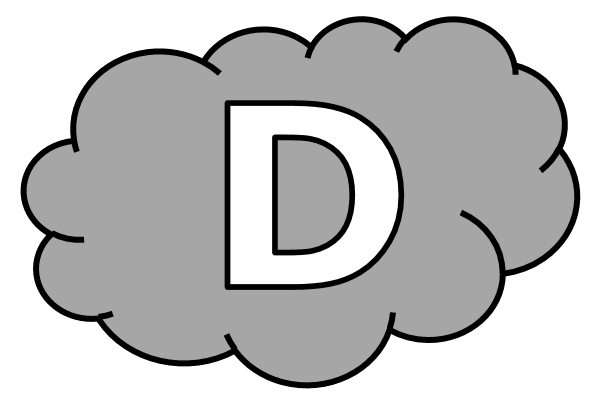 Sur cette feuille, pose et calcule ces opérations, jusqu’aux dixièmes.Calcul CM1 - Division décimale 1 Corrigé1 - Sur cette feuille, pose et calcule ces opérations, jusqu’aux dixièmes.2 365 ÷ 4 = 591,2 r 0,24 596 ÷ 8 = 574,5 r 03 061 ÷ 7 = 437,2 r 0,62 - Sur ton cahier, pose et calcule ces opérations, jusqu’aux dixièmes.856 ÷ 6 = 142,6 r 0,45 614 ÷ 9 = 623,7 r 0,71 247 ÷ 5 = 249,4 r 0Calcul CM1 - Division décimale 21 - Sur cette feuille, pose et calcule ces opérations, jusqu’aux dixièmes.2 - Sur ton cahier, pose et calcule ces opérations, jusqu’aux dixièmes.1 025 ÷ 4				4 578 ÷ 12			3 069 ÷ 16Calcul CM1 - Division décimale 21 - Sur cette feuille, pose et calcule ces opérations, jusqu’aux dixièmes.2 - Sur ton cahier, pose et calcule ces opérations, jusqu’aux dixièmes.1 025 ÷ 4				4 578 ÷ 12			3 069 ÷ 16Calcul CM1 - Division décimale 21 - Sur cette feuille, pose et calcule ces opérations, jusqu’aux dixièmes.2 - Sur ton cahier, pose et calcule ces opérations, jusqu’aux dixièmes.1 025 ÷ 4				4 578 ÷ 12			3 069 ÷ 16Calcul CM1 - Division décimale 2Sur cette feuille, pose et calcule ces opérations, jusqu’aux dixièmes.Calcul CM1 - Division décimale 2 Corrigé1 - Sur cette feuille, pose et calcule ces opérations, jusqu’aux dixièmes.5 623 ÷ 9 = 624,7 r 0,74 905 ÷ 6 = 817,5 r 0,56 589 ÷ 8 = 823,6 r 0,22 - Sur ton cahier, pose et calcule ces opérations, jusqu’aux dixièmes.1 025 ÷ 4 = 256,2 r 0,24 578 ÷ 12 = 381,5 r 03 069 ÷ 16 = 191,8 r 0,2Calcul CM1 - Division décimale 31 - Sur ton cahier, pose et calcule ces opérations, jusqu’aux dixièmes.5 869 ÷ 7				3 695 ÷ 4			6 152 ÷ 152 - Sur ton cahier, pose et calcule ces opérations, jusqu’aux centièmes.749 ÷ 8				965 ÷ 13			845 ÷ 12Calcul CM1 - Division décimale 31 - Sur ton cahier, pose et calcule ces opérations, jusqu’aux dixièmes.5 869 ÷ 7				3 695 ÷ 4			6 152 ÷ 152 - Sur ton cahier, pose et calcule ces opérations, jusqu’aux centièmes.749 ÷ 8				965 ÷ 13			845 ÷ 12Calcul CM1 - Division décimale 31 - Sur ton cahier, pose et calcule ces opérations, jusqu’aux dixièmes.5 869 ÷ 7				3 695 ÷ 4			6 152 ÷ 152 - Sur ton cahier, pose et calcule ces opérations, jusqu’aux centièmes.749 ÷ 8				965 ÷ 13			845 ÷ 12Calcul CM1 - Division décimale 31 - Sur ton cahier, pose et calcule ces opérations, jusqu’aux dixièmes.5 869 ÷ 7				3 695 ÷ 4			6 152 ÷ 152 - Sur ton cahier, pose et calcule ces opérations, jusqu’aux centièmes.749 ÷ 8				965 ÷ 13			845 ÷ 12Calcul CM1 - Division décimale 31 - Sur ton cahier, pose et calcule ces opérations, jusqu’aux dixièmes.5 869 ÷ 7				3 695 ÷ 4			6 152 ÷ 152 - Sur ton cahier, pose et calcule ces opérations, jusqu’aux centièmes.749 ÷ 8				965 ÷ 13			845 ÷ 12Calcul CM1 - Division décimale 31 - Sur ton cahier, pose et calcule ces opérations, jusqu’aux dixièmes.5 869 ÷ 7				3 695 ÷ 4			6 152 ÷ 152 - Sur ton cahier, pose et calcule ces opérations, jusqu’aux centièmes.749 ÷ 8				965 ÷ 13			845 ÷ 12Calcul CM1 - Division décimale 31 - Sur cette feuille, pose et calcule ces opérations, jusqu’aux dixièmes.2 - Sur cette feuille, pose et calcule ces opérations, jusqu’aux centièmes.Calcul CM1 - Division décimale 3 Corrigé1 - Sur ton cahier, pose et calcule ces opérations, jusqu’aux dixièmes.5 869 ÷ 7 = 838,4 r 0,23 695 ÷ 4 = 923,7 r 0,26 152 ÷ 15 = 410,1 r 0,52 - Sur ton cahier, pose et calcule ces opérations, jusqu’aux centièmes.749 ÷ 8 = 93,62 r 0,04965 ÷ 13 = 74,23 r 0,01845 ÷ 12 = 70,41 r 0,08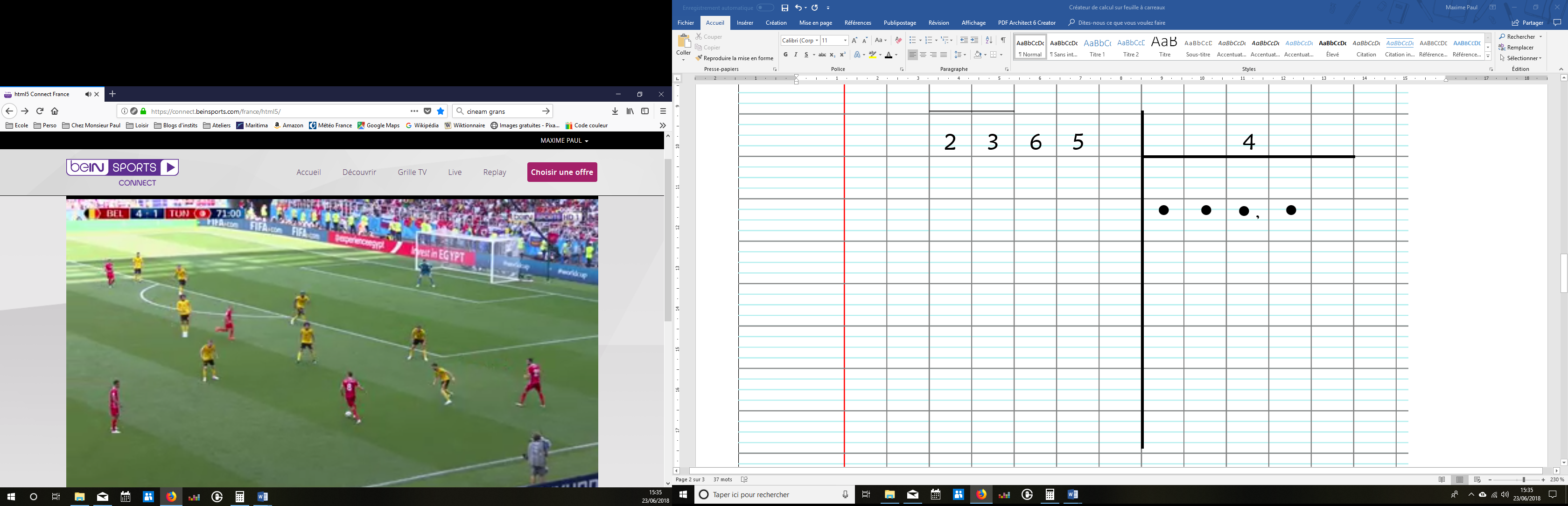 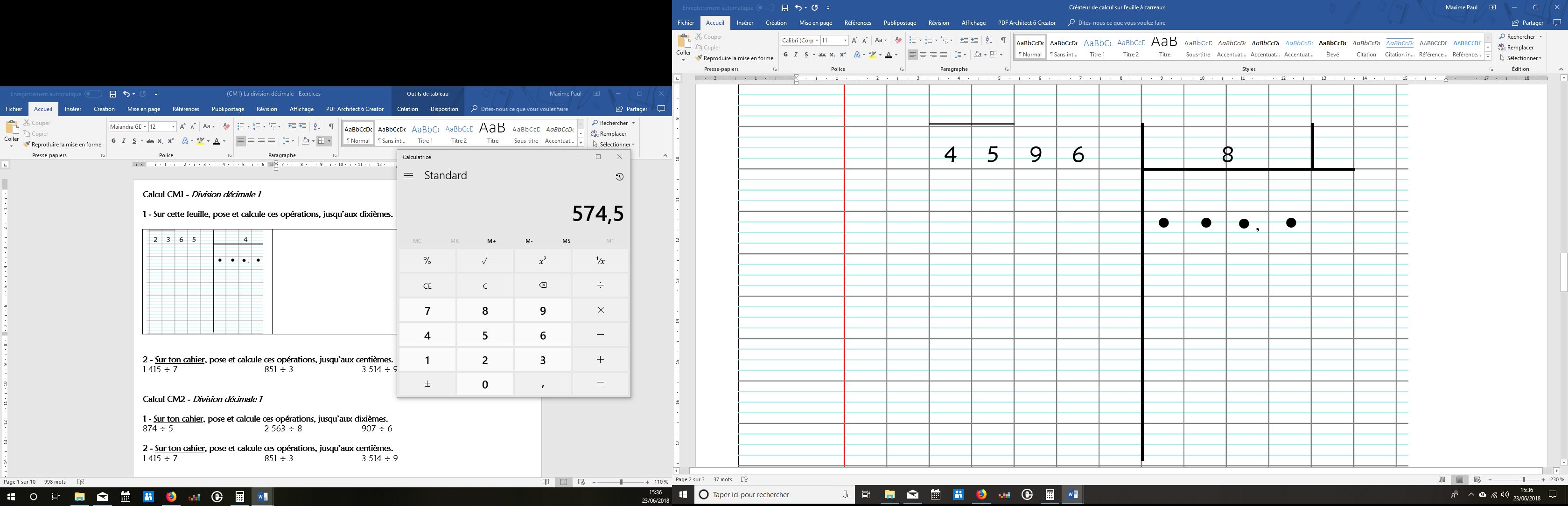 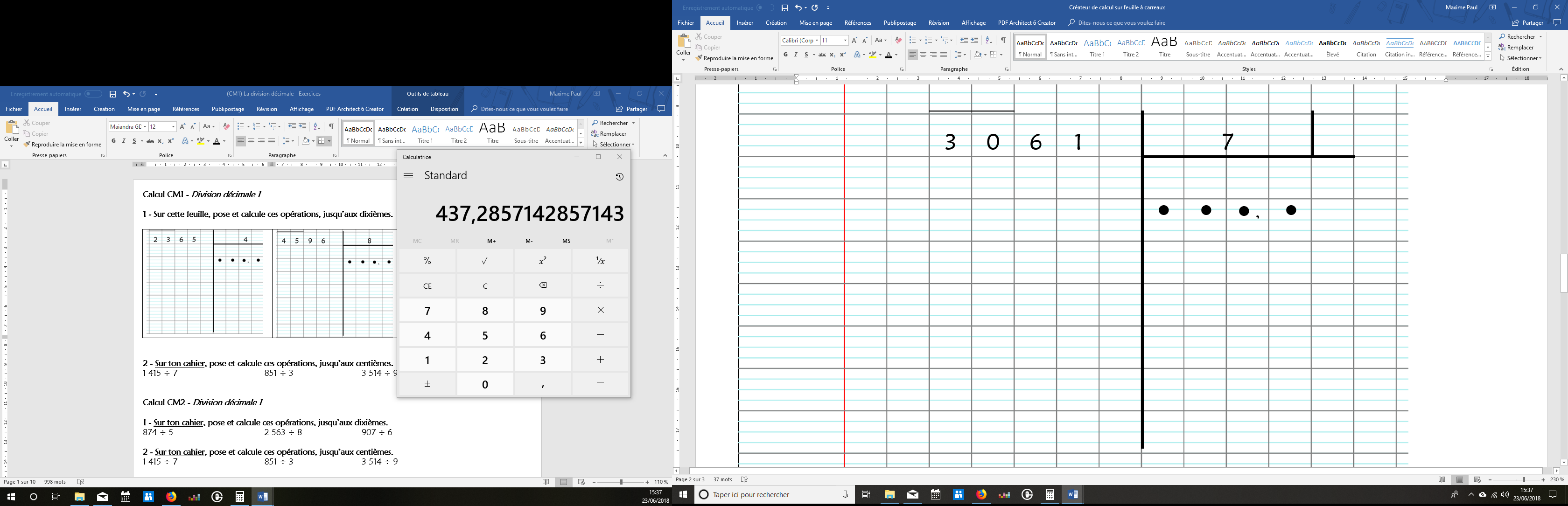 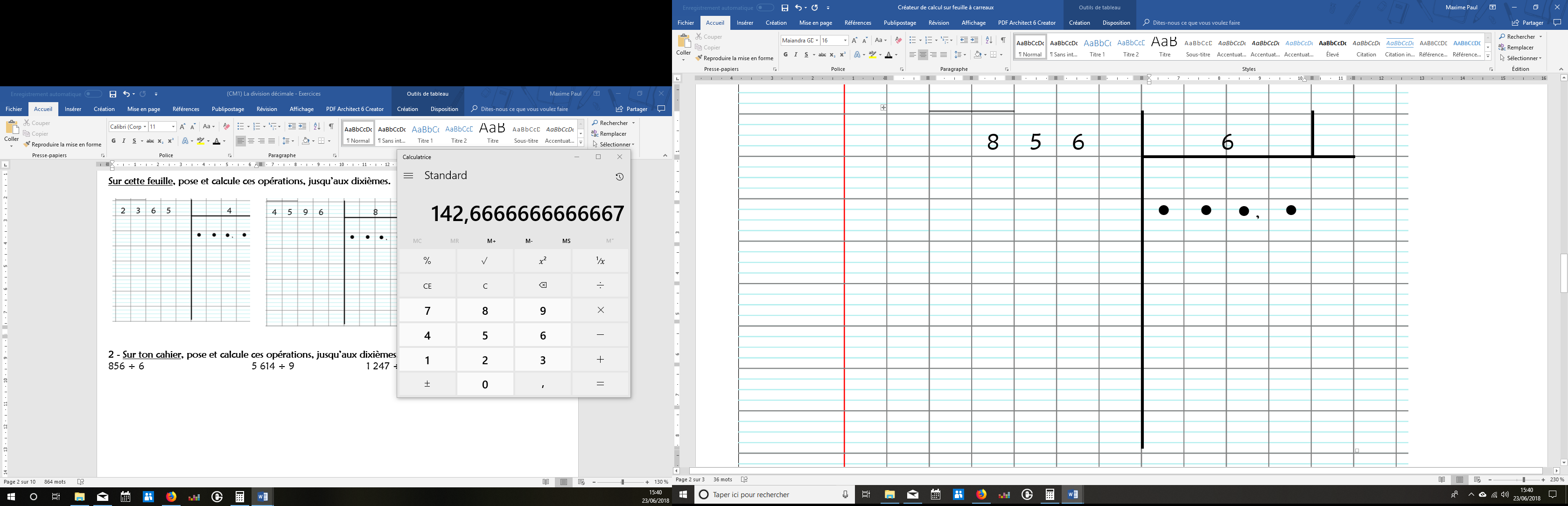 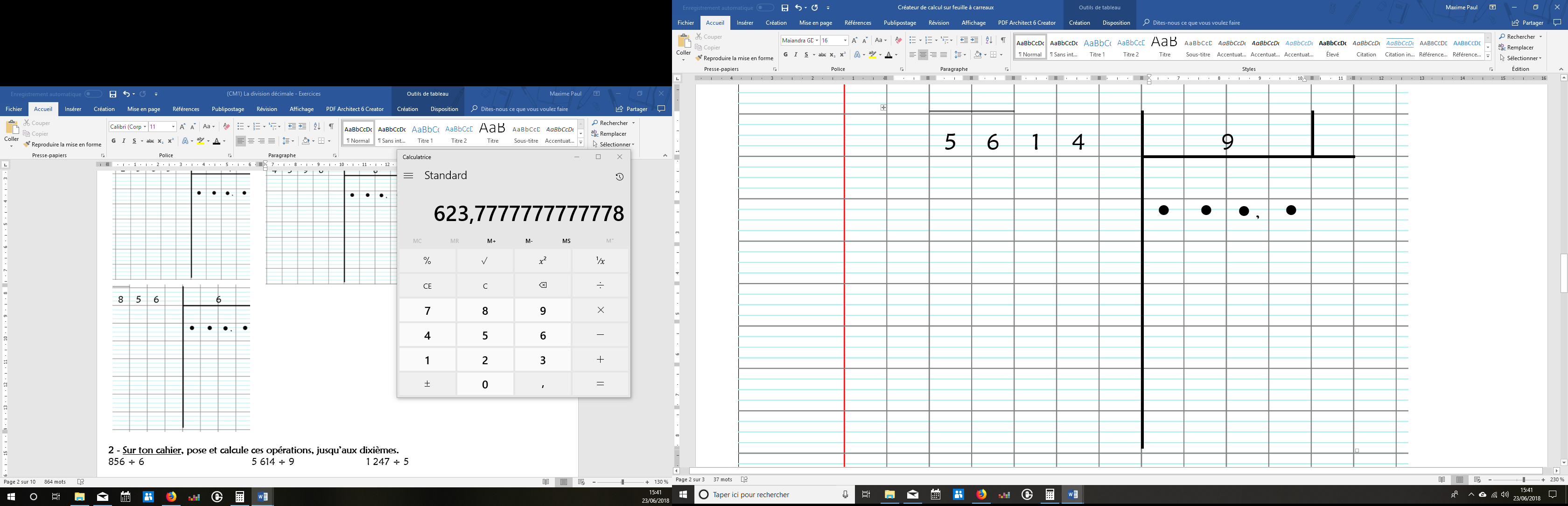 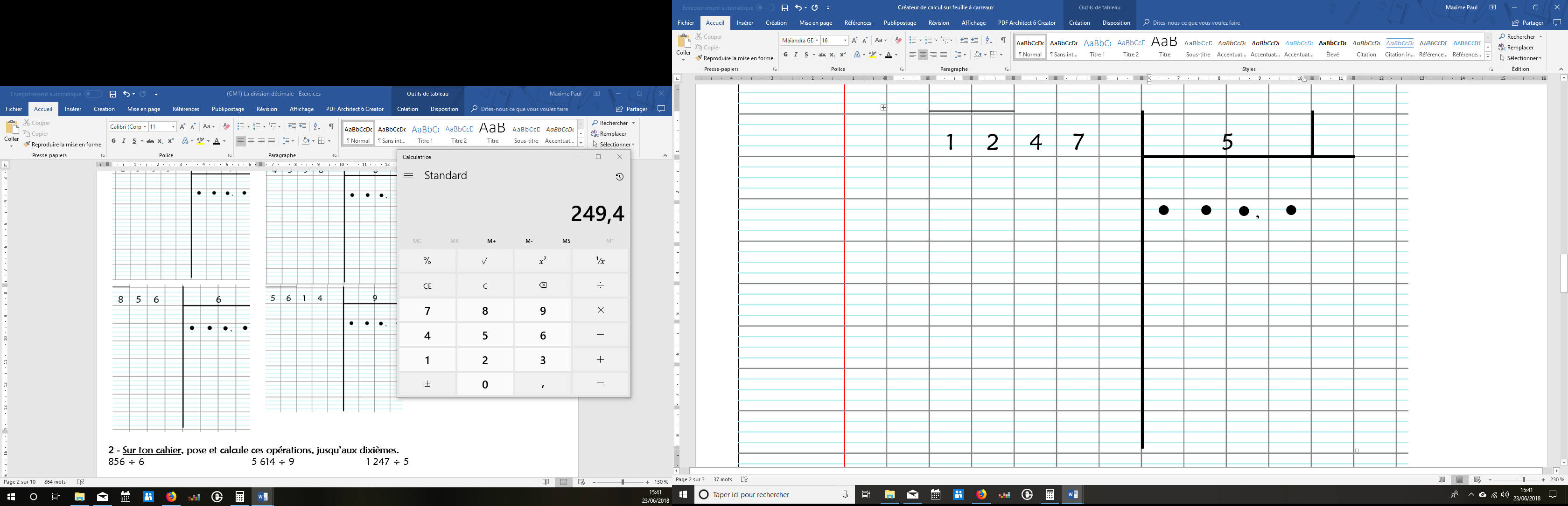 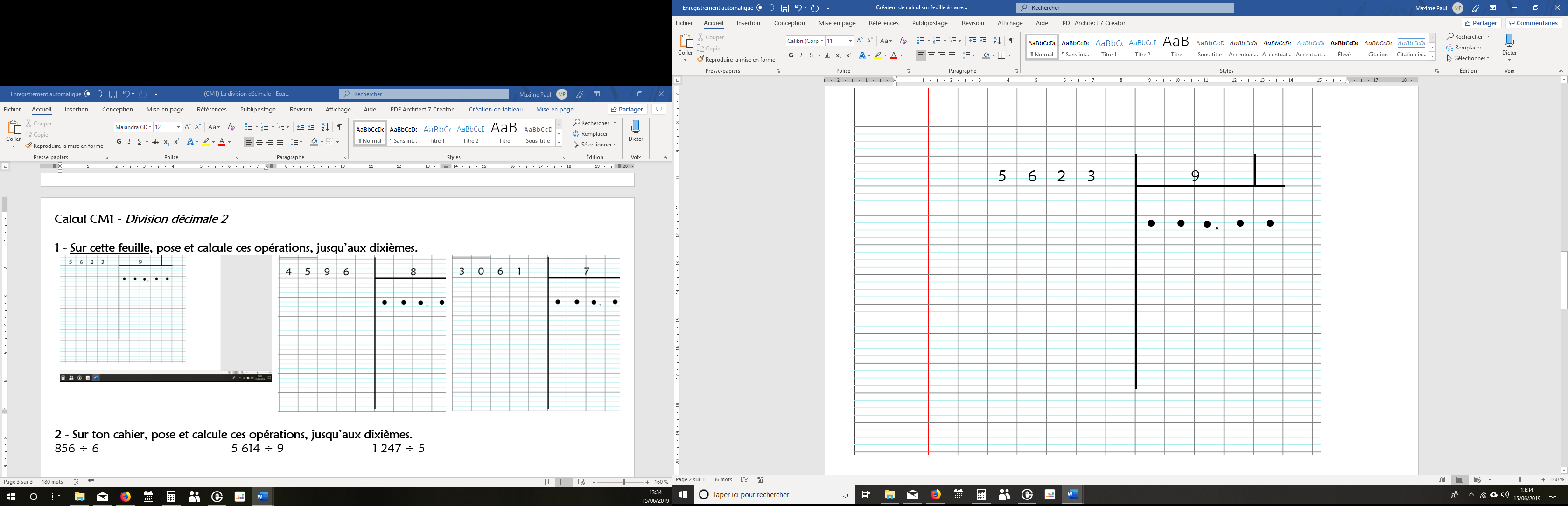 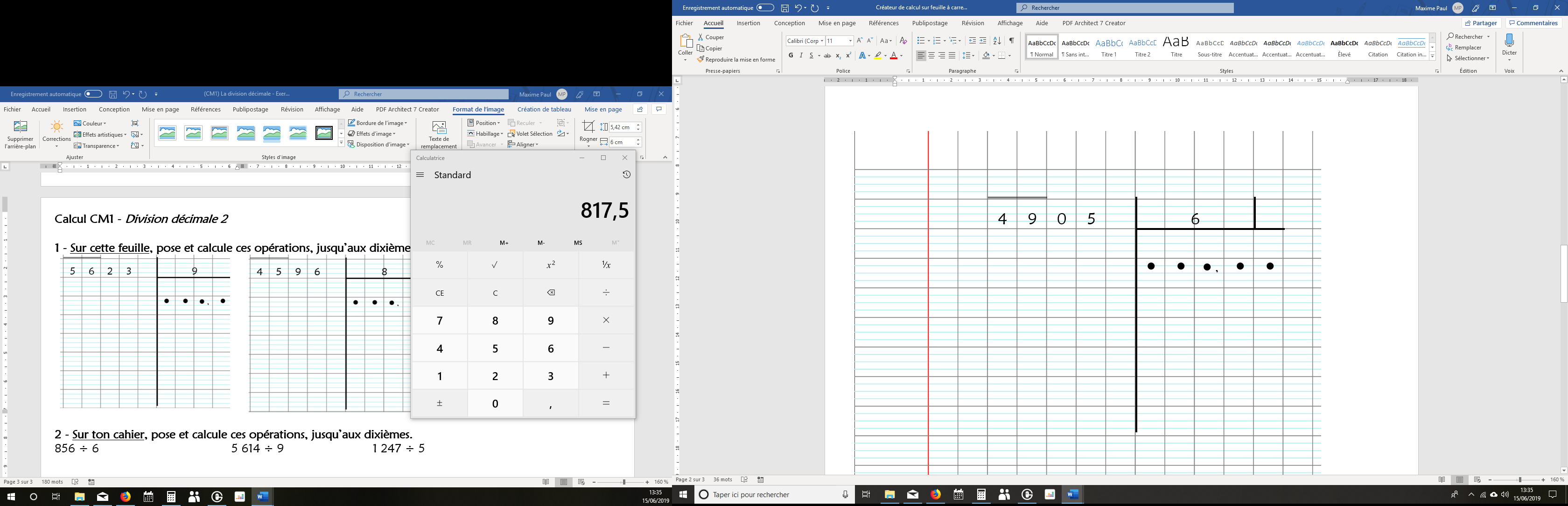 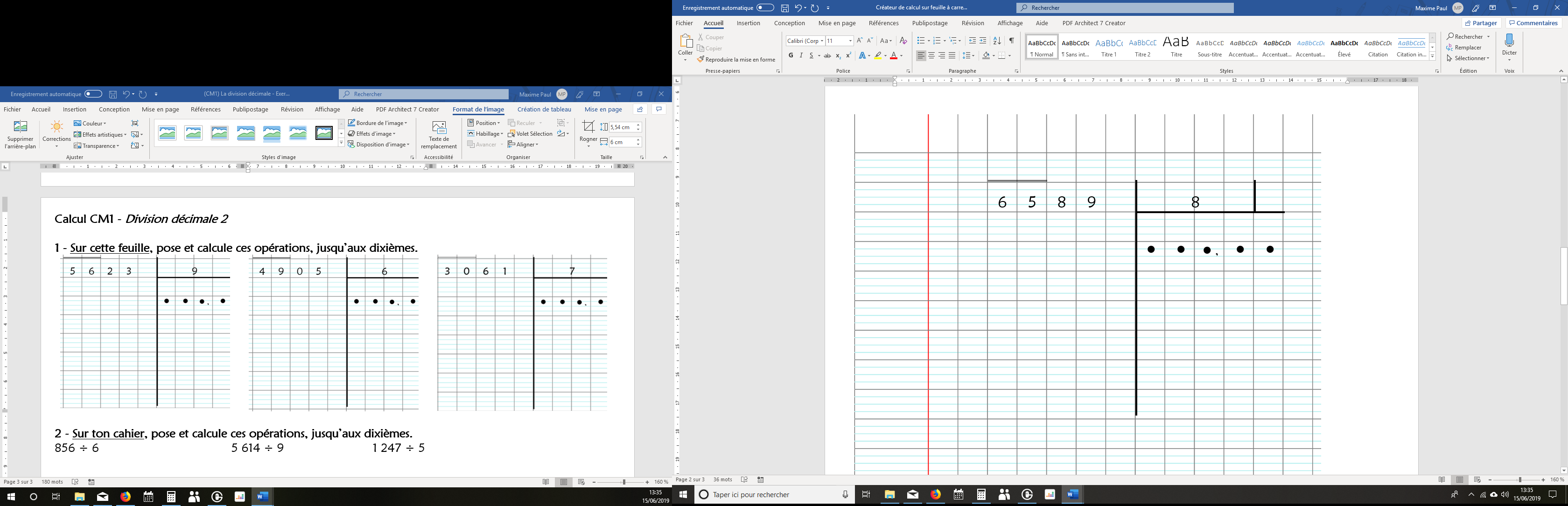 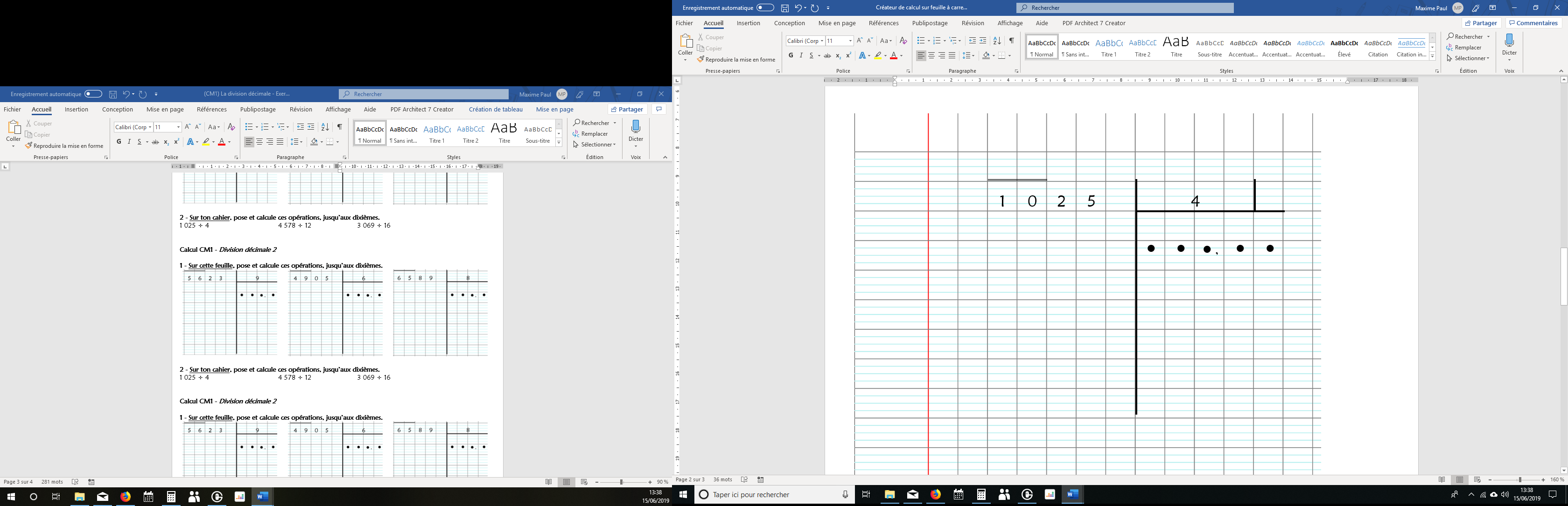 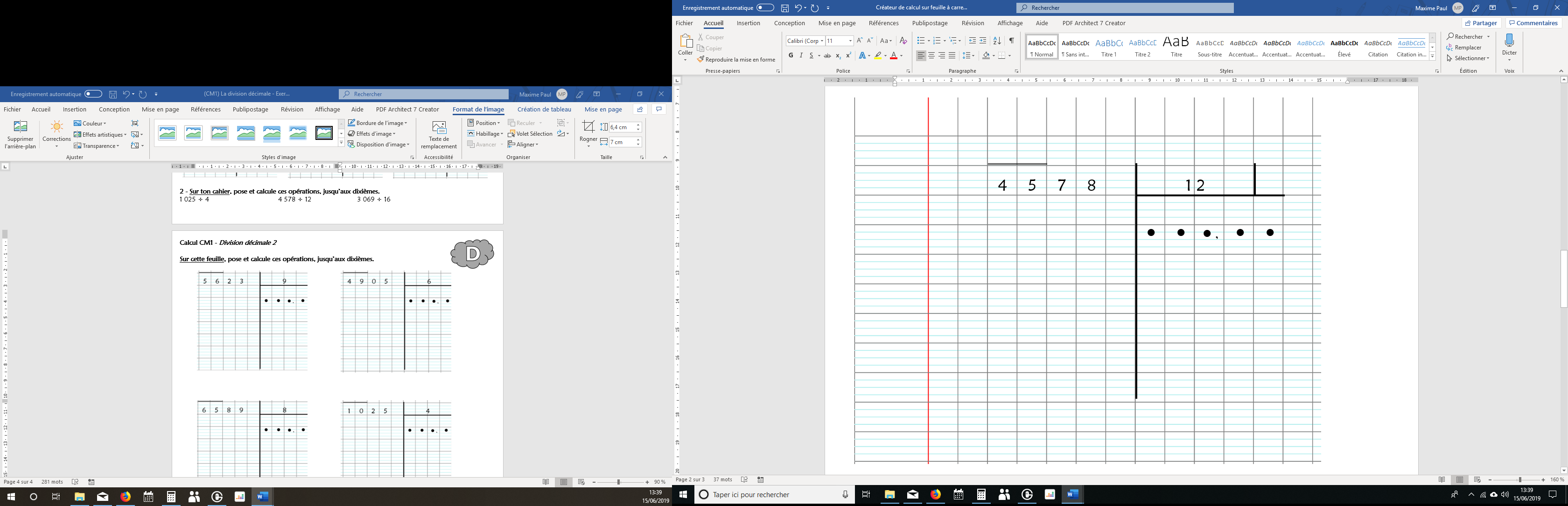 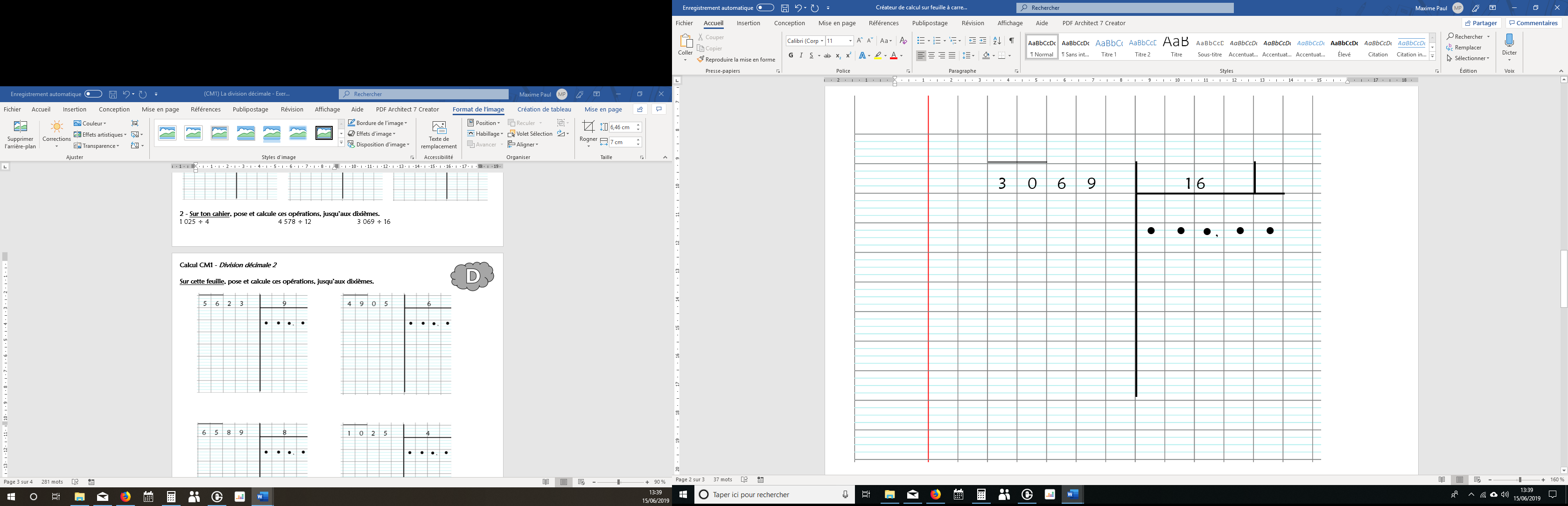 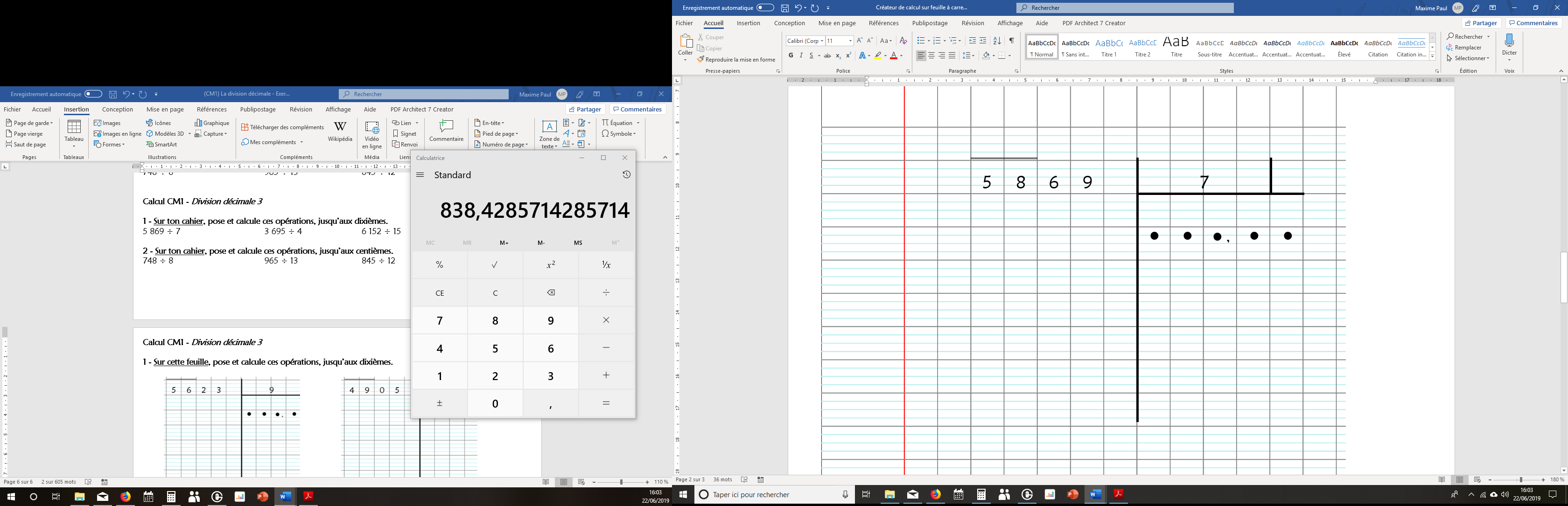 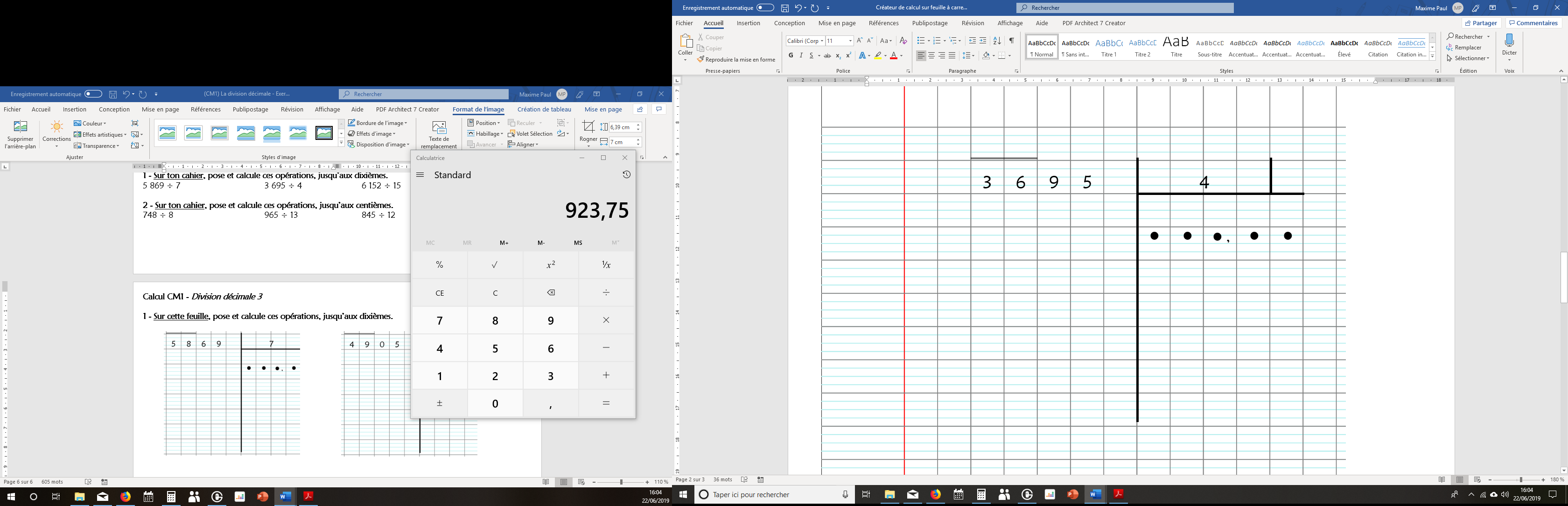 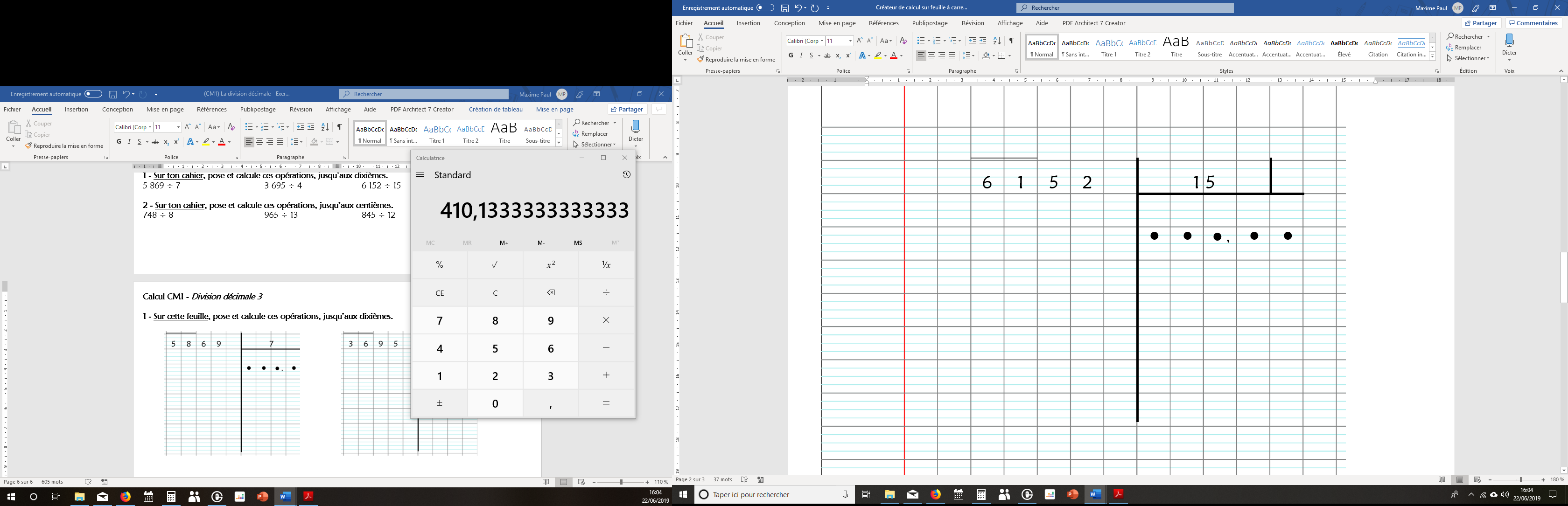 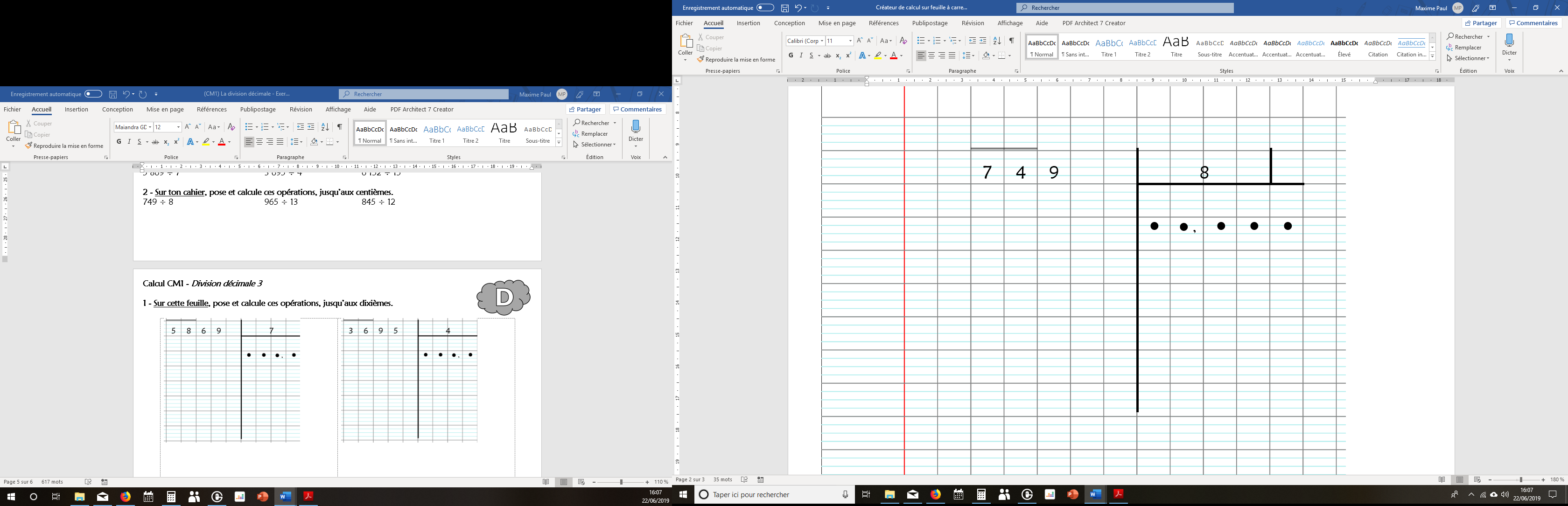 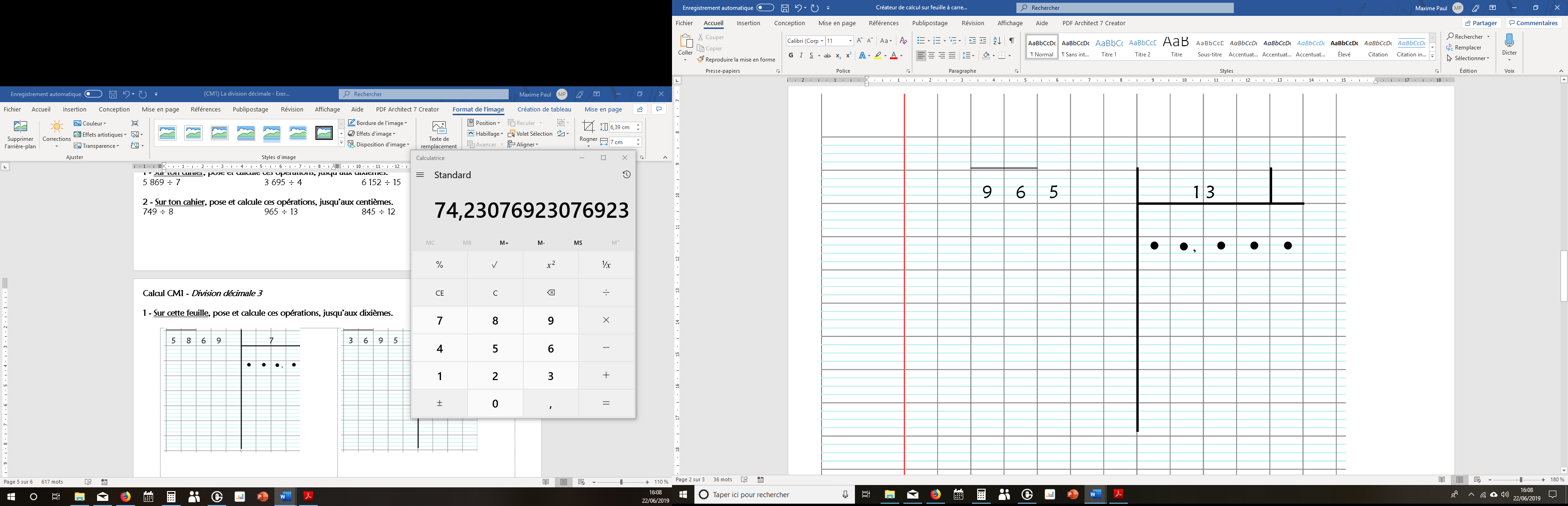 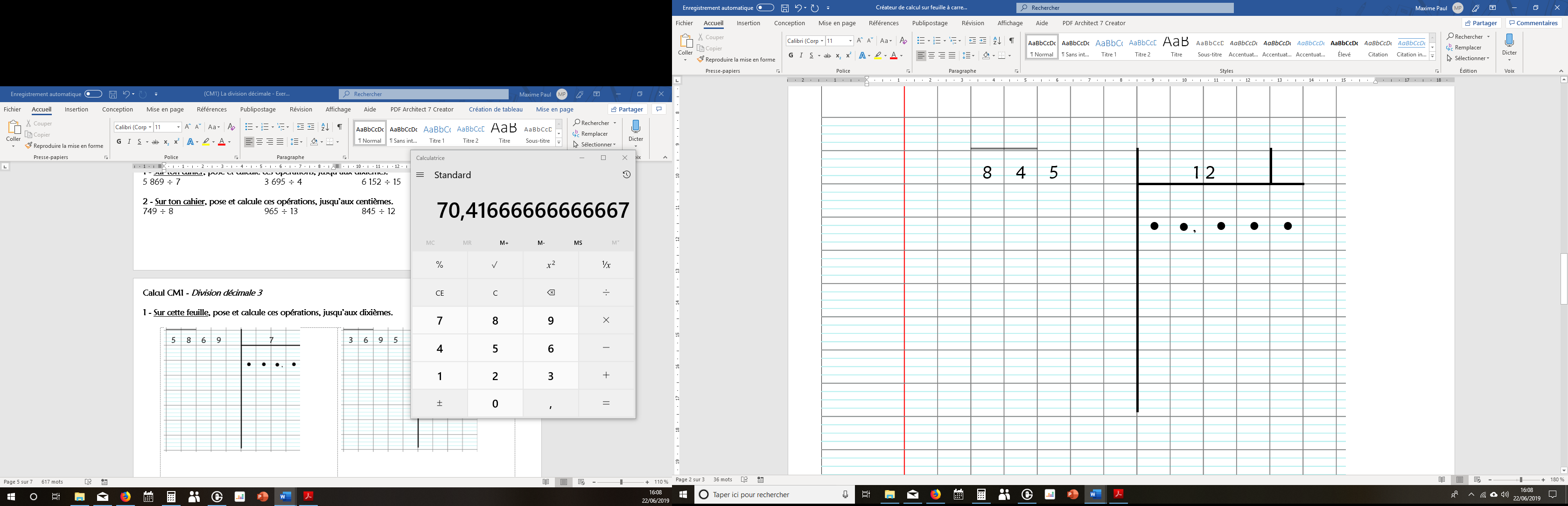 